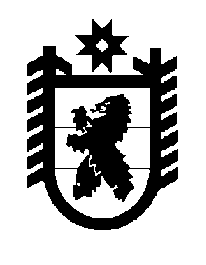 Российская Федерация Республика Карелия    ПРАВИТЕЛЬСТВО РЕСПУБЛИКИ КАРЕЛИЯРАСПОРЯЖЕНИЕот  4 февраля 2015 года № 76р-Пг. Петрозаводск В целях реализации Указа Президента Российской Федерации от 7 мая 2012 года № 606 «О мерах по реализации демографической политики Российской Федерации»:1. Одобрить и подписать Соглашение между Министерством труда 
и социальной защиты Российской Федерации и Правительством Республики Карелия о предоставлении в 2015 году субсидии 
из федерального бюджета бюджету Республики Карелия 
на софинасирование расходных обязательств Республики Карелия, возникающих при назначении ежемесячной денежной выплаты, предусмотренной пунктом 2 Указа Президента Российской Федерации 
от 7 мая 2012 года № 606 «О мерах по реализации демографической политики Российской Федерации» (далее – Соглашение).2. Определить Министерство здравоохранения и социального развития Республики Карелия органом, уполномоченным на выполнение условий Соглашения.              ГлаваРеспублики  Карелия                                                             А.П. Худилайнен